AP US GovernmentSeim Respond to all parts of the question. In your response, use substantive examples where appropriate.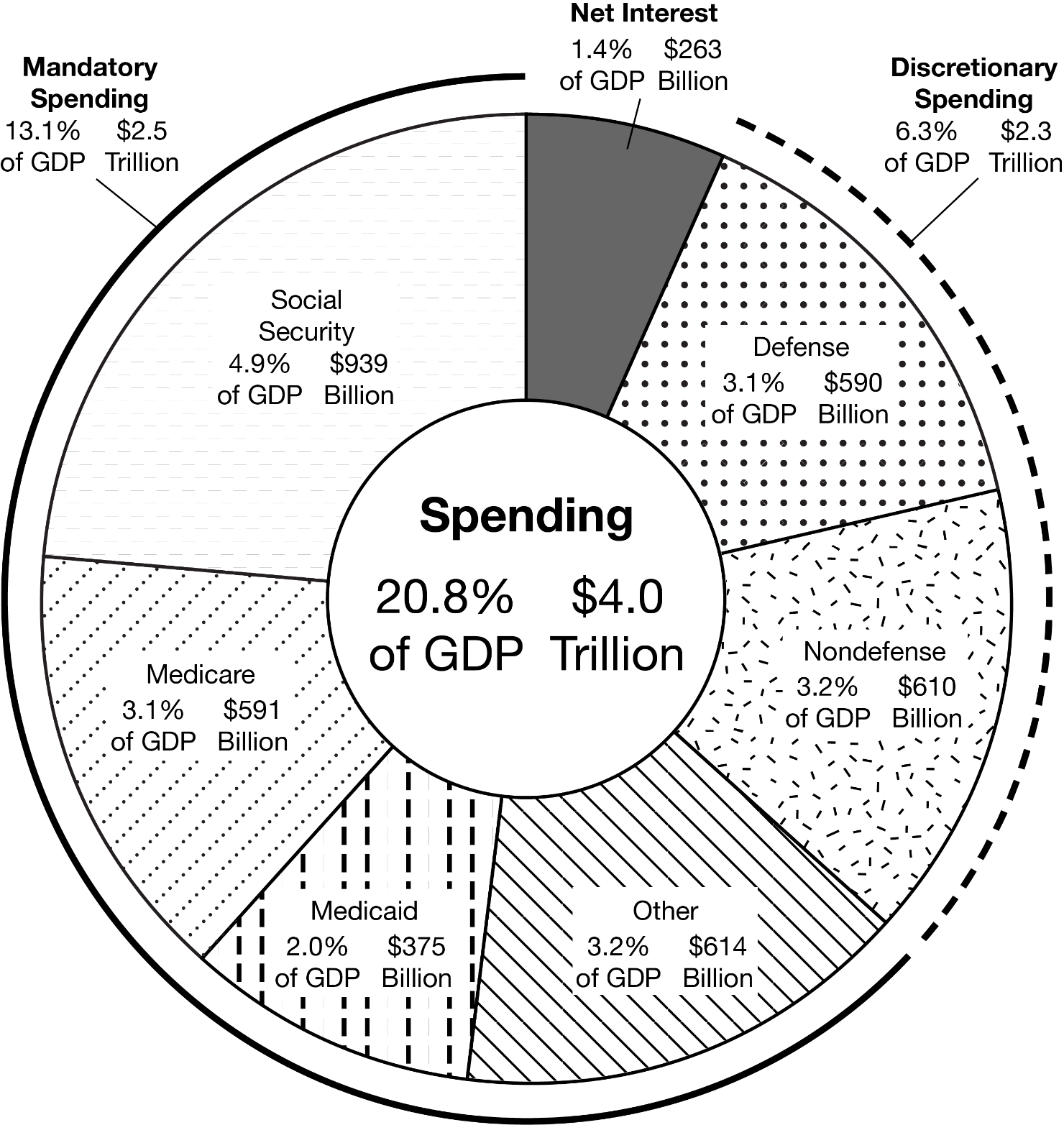 Source: Leigh Angres and Jorge Salazar, “The Federal Budget in 2017,” Congressional Budget Office, March 2018.Use the chart to answer the following questions.Identify the category with the largest amount of mandatory spending, according to the chart.Describe the difference in spending between the mandatory and discretionary categories, according to the chart.